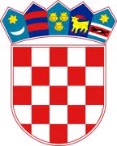 REPUBLIKA HRVATSKASISAČKO MOSLAVAČKA ŽUPANIJAOPĆINA LIPOVLJANIOPĆINSKO VIJEĆEKLASA: 550-01/21-01/01URBROJ: 2176/13-01-21-01Lipovljani,16. prosinca 2021. godine  Na temelju Zakona o socijalnoj skrbi („Narodne novine“, broj 157/13, 152/14, 99/15, 52/16, 16/17,130/17, 98/19, 64/20, 138/20), Odluke o socijalnoj skrbi na području Općine Lipovljani („Službeni vjesnik“, broj 53/18, 25A/19) i članka 26. Statuta Općine Lipovljani („Službeni vjesnik“, broj 14/21), Općinsko vijeće Općine Lipovljani, na  6. sjednici održanoj 16. prosinca 2021. godine, donijelo jePROGRAMsocijalne skrbi Općine Lipovljani za 2022. godinuI.Programom socijalne skrbi Općine Lipovljani za 2022. godinu predviđa se ostvarenje sljedećih oblika socijalne skrbi:II.Ovaj Program će se objaviti u „Službenom vjesniku“, a stupa na snagu 1. siječnja 2022. godine.Predsjednik Tomislav Lukšić dipl. ing. šum.PROGRAM 1001 SOCIJALNA SKRB469.250,00Aktivnost A100001 JEDNOKRATNA POMOĆ-DRVA ZA OGRIJEV23.750,00Aktivnost A100003 NAKNADE PO SOCIJALNOM PROGRAMU445.500,00Naknada za troškove stanovanja                                                                                                                                           3.700,00Naknada za podmirenje pogrebnih troškova5.000,00Naknada osobama s invaliditetom, nepokretnim i teško pokretnim osobama316.800,00Naknada za novorođeno dijete98.000,00Jednokratna naknada10.000,00Sufinanciranje troškova edukativnog programa djece s teškoćama u razvoju (logoped)12.000,00